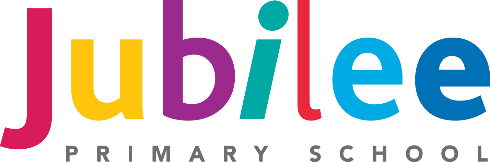 JOB DESCRIPTIONJOB DESCRIPTIONTITLE: Class Teacher HOURS: Full TimeGRADE:    Main Pay Range REPORTS TO: Headteacher / Assistant HeadteacherMAIN PURPOSE OF THE JOBThe applicant will be an outstanding practitioner who will carry out the duties and responsibilities of a teacher, as defined in the ‘School Teachers’ Pay and Conditions of Service’ document, having due regard to the school’s aims and objectives, curriculum and any policies of the governing body.  MAIN PURPOSE OF THE JOBThe applicant will be an outstanding practitioner who will carry out the duties and responsibilities of a teacher, as defined in the ‘School Teachers’ Pay and Conditions of Service’ document, having due regard to the school’s aims and objectives, curriculum and any policies of the governing body.  Key Responsibilities:To teach outstanding lessons.To develop an engaging and effective curriculum for pupils.To participate in the ongoing review and development of effective teaching and learning strategies.Other Responsibilities:Share responsibility for promoting high standards of attitude and behaviour.Share responsibility for planning and decision making in all aspects of school life.Promote good relationships between all staff (both teaching and non-teaching) and with parents, governors and the wider community.Support the vision, aims, ethos and policies of the school and promote high levels of achievement.Foster a climate within the school which promotes the spiritual, moral and cultural development of the pupils.Support the design, implementation and monitoring of the school within the national and local context, taking sole responsibility for appropriately delegated aspects of it.Support the evaluation of the effectiveness of the school’s policies and developments.Ensure that parents and carers are well informed about the school curriculum, its targets, children’s attainment and their part in the process of improvement.Learning and Teaching - General:Develop classroom environments and teaching practice which secures effective learning across the breadth of the school curriculum.Provide a professional model, clearly demonstrating effective teaching, classroom organisation and display, and high standards of achievement, behaviour and discipline.Take responsibility for the development and monitoring of curriculum areas and aspects of the whole school curriculum as required.The CurriculumTo contribute to the whole school delivery of the curriculum.To ensure that year group information stored on the network system is kept up to date.To work closely with staff to ensure that the curriculum meets the needs of all children.Promoting Effective Teaching and Raising StandardsTo ensure that almost all pupils make rapid and sustained progress within the year group.To ensure effective planning across the year group. To analyse class data in order to inform planning and identify pupils for group or individual targeted teaching.To be fully acquainted with school data systems.PersonnelTo support personal professional development by:working alongside colleagues in their classrooms to observe styles of teaching and share good practicebeing fully acquainted with school policies attending weekly continual professional development meetingsidentifying areas of practice that would benefit from further profession developmentBe familiar with the assessment arrangements within the year group.Behaviour ManagementTo meet with parents to discuss and advise them on issues related to their child’s behaviour.To bring to the Assistant Head Teacher’s attention issues and concerns related to specific children with behavioural problems.To monitor children with challenging behaviour in line with the School’s Code of Practice.AdministrationEnsure data and information deadlines are met Other duties:Any other responsibilities deemed necessary to meet the progress and achievement needs of the pupils in the school.Key Responsibilities:To teach outstanding lessons.To develop an engaging and effective curriculum for pupils.To participate in the ongoing review and development of effective teaching and learning strategies.Other Responsibilities:Share responsibility for promoting high standards of attitude and behaviour.Share responsibility for planning and decision making in all aspects of school life.Promote good relationships between all staff (both teaching and non-teaching) and with parents, governors and the wider community.Support the vision, aims, ethos and policies of the school and promote high levels of achievement.Foster a climate within the school which promotes the spiritual, moral and cultural development of the pupils.Support the design, implementation and monitoring of the school within the national and local context, taking sole responsibility for appropriately delegated aspects of it.Support the evaluation of the effectiveness of the school’s policies and developments.Ensure that parents and carers are well informed about the school curriculum, its targets, children’s attainment and their part in the process of improvement.Learning and Teaching - General:Develop classroom environments and teaching practice which secures effective learning across the breadth of the school curriculum.Provide a professional model, clearly demonstrating effective teaching, classroom organisation and display, and high standards of achievement, behaviour and discipline.Take responsibility for the development and monitoring of curriculum areas and aspects of the whole school curriculum as required.The CurriculumTo contribute to the whole school delivery of the curriculum.To ensure that year group information stored on the network system is kept up to date.To work closely with staff to ensure that the curriculum meets the needs of all children.Promoting Effective Teaching and Raising StandardsTo ensure that almost all pupils make rapid and sustained progress within the year group.To ensure effective planning across the year group. To analyse class data in order to inform planning and identify pupils for group or individual targeted teaching.To be fully acquainted with school data systems.PersonnelTo support personal professional development by:working alongside colleagues in their classrooms to observe styles of teaching and share good practicebeing fully acquainted with school policies attending weekly continual professional development meetingsidentifying areas of practice that would benefit from further profession developmentBe familiar with the assessment arrangements within the year group.Behaviour ManagementTo meet with parents to discuss and advise them on issues related to their child’s behaviour.To bring to the Assistant Head Teacher’s attention issues and concerns related to specific children with behavioural problems.To monitor children with challenging behaviour in line with the School’s Code of Practice.AdministrationEnsure data and information deadlines are met Other duties:Any other responsibilities deemed necessary to meet the progress and achievement needs of the pupils in the school.